 Approved by the order of the Chairman of  Azerbaijan Caspian Shipping Closed Joint Stock Company   dated 1st of December 2016 No. 216.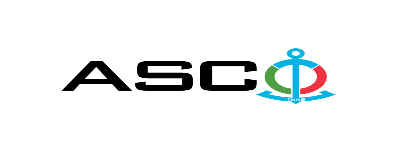 AZERBAIJAN CASPIAN SHIPPING CLOSED JOINT STOCK COMPANY IS ANNOUNCING OPEN BIDDING FOR THE PROCUREMENT OF MAIN ENGINE SPARE PARTS REQUIRED FOR THE VESSELS OWNED BY ASCOB I D D I N G No. AM126/2022(On the participant`s letter head)APPLICATION FOR PARTICIPATION IN THE OPEN BIDDING___________ city     “__”_______2021____________№           							                                                                                          To the attention of the Chairman of ASCO Procurement CommitteeMr Jabrail Mahmudlu We, hereby confirm the intention of [ to state full name of the participant ] to participate  in the open bidding No.  [ bidding No. shall be inserted by participant ] announced by ASCO in respect of procurement of "__________________" .Moreover, we confirm that no winding - up or bankruptcy proceeding is being performed or there is no circumstance of cessation of activities or any other circumstance that may impede participation of [ to state full name of the participant ]  in the stated bidding.In addition, we warrant that [ to state full name of the participant ] is not an affiliate of ASCO.Below-mentioned contact details are available to respond to any question that may emerge in relation to the documents submitted and other issues : Contact person in charge :Position of the contact person: Telephone No. :E-mail: Attachment : Original of the bank evidence as  a proof of payment of participation fee  – __ page(s).________________________________                                   _______________________(initials of the authorized person)                                                                                                        (signature of the authorized person)_______________________                (position of the authorized person)STAMP HERE   For technical questions please contact : Qedir Huseynov, Master engineer of the Technical Operation Service of the Fleet Tel: +99412 4043700 (ext. 2526)E-mail: qedir.huseynov@asco.azDue diligence shall be performed in accordance with the Procurement Guidelines of ASCO prior to the conclusion of the purchase agreement with the winner of the bidding.      The company shall enter through this link http: //asco.az/sirket/satinalmalar/podratcilarin-elektron-muraciet-formasi// to complete the special form or submit the following documents:Articles of Association of the company (all amendments and changes including)An extract from state registry of commercial legal entities (such extract to be issued not later than last 1 month)Information on the founder in case if the founder of the company is a legal entityCertificate of Tax Payer`s Identification Number Audited accounting balance sheet or tax declaration (depending on the taxation system) / reference issued by taxation bodies on non-existence of debts for tax Identification card of the legal representative Licenses necessary for provision of the relevant services / works (if any)No agreement of purchase shall be concluded with the company which did not present the above-mentioned documents or failed to be assessed positively as a result of the due diligence performed and shall be excluded from the bidding!Documents to be presented for participation in the bidding:Application for participation in the bidding (template has been attached hereto);Bank evidence as a proof of participation fee;Bidding offer:Bank document confirming financial condition of the consignor within the last 1 year (or within the period of operation if less than one year);Statement issued by the relevant tax authorities on the absence of expired commitments associated with taxes and other compulsory payments and failure of obligations set forth in the Tax Code of the Republic of Azerbaijan for the last one year (excluding the period of suspension).At the initial stage, application for participation in the bidding (signed and stamped) and bank evidence proving payment of participation fee (excluding bidding offer) shall be submitted in English, Russian or in Azerbaijani languages to the official address of "Azerbaijan Caspian Shipping" CJSC (hereinafter referred to as "ASCO" or "Procuring Organization") through email address of contact person in charge by 17.00 (Baku time) on July 28, 2022. Whereas, other necessary documents shall be submitted as enclosed in the bidding offer envelope.Description (list) of the goods has been attached hereto. The participation fee and Collection of General Terms and Conditions:Any participant (bidder), who desires to participate in the bidding, shall pay for participation fee stated below (the payment order shall necessarily state the name of the organization holding open bidding and the subject of the bidding) and shall submit the evidence as a proof of payment to ASCO not later than the date stipulated in section one. All participants (bidders), who have fulfilled these requirements, may obtain General Terms and Conditions relating to the procurement subject from the contact person in charge by the date envisaged in section IV of this announcement at any time from 09.00 till 18.00 in any business day of the week. Participation fee amount (VAT exclusive): AZN 100 (one hundred)The participation fee may be paid in AZN or equivalent amount thereof in USD or EURO.  Account No.: In no case shall the participation fee be returned ! Security for a bidding offer: The bank guarantee is required in the amount of at least 1 (one) % of the bidding offer price. A bank guarantee sample shall be specified in the General Terms and Conditions.Bank guarantees shall be submitted enclosed in the bidding offer envelope along with the bidding offer.  Otherwise, the Purchasing Organization shall reserve the right to reject such offer.The financial institution that issued the guarantee should be acknowledged in the Republic of Azerbaijan and / or international financial transactions. The purchasing organization shall reserve the right not to accept and reject any unreliable bank guarantee.Persons wishing to participate in the bidding and intending to submit another type of warranty (letter of credit, securities, transfer of funds to the special banking account set forth by the Procuring Organization in the bidding documents, deposit and other financial assets) shall request and obtain a consent from ASCO through the contact person reflected in the announcement on the acceptability of such type of warranty.  Contract performance bond is required in the amount of 5 (five) % of the purchase price.For the current procurement operation, the Procuring Organization is expected to make payment only after the goods have been delivered to the warehouse, no advance payment has been intended. Contract Performance Term :It is intended to purchase goods not at once, but on an as needed basis.Final deadline date and time for submission of the bidding offer:All participants, which have submitted their application for participation in the bidding and bank evidence as a proof of payment of participation fee by the date and time stipulated in section one, and shall submit their bidding offer (one original and two copies) enclosed in sealed envelope to "ASCO" by 16.30 Baku time on August 10, 2022.All bidding offer envelopes submitted after above-mentioned date and time shall be returned back unopened. Address of the procuring company:The Azerbaijan Republic, Baku city, AZ1003 (postcode), 2 M. Useynov str., Procurement Committee of ASCO. Contact person in charge:Murad MammadovSenior procurement specialist at the Procurement Department of ASCOLandline No.: +994 12 4043700 (ext: 1071)E-mail address.: Murad.z.Mammadov@asco.az, tender@asco.azContact person on legal issues:Landline No.: +994 12 4043700 (ext: 1262)Email address :    tender@asco.az  Tender offer envelopes` opening date and time:The opening of the envelopes shall take place online on August 11, 2022 at 15:00 Baku time in the address stated in section V of the announcement. Information on the winner of the bidding:Information on the winner of the bidding will be posted in the "Announcements" section of the ASCO official website.Other conditions of the bidding:Participants shall have at least 2 (two) years of experience in the bidding subject of services and submit evidencing documentation in respect of such experience. №Description of the GoodsDescription of the GoodsCodingUnitQuantityVessel name: Magic-1Vessel name: Magic-1Vessel name: Magic-1Vessel name: Magic-1Vessel name: Magic-1Vessel name: Magic-1Equipment installation point:  Cummins KTA19MEquipment installation point:  Cummins KTA19MEquipment installation point:  Cummins KTA19MEquipment installation point:  Cummins KTA19MEquipment installation point:  Cummins KTA19MEquipment installation point:  Cummins KTA19M1Silindr oymağı Dəniz Təsnifat Cəmiyyətinin sertifikatı iləCylinder liner (repl. 3202240) with IACS Marine Class certificate4024767əd/pcs122Kipləyici Sealing3014668əd/pcs483Kipləyici Sealing301107600əd/pcs484Kipləyici (əvəzləmə 205115)Sealing (repl. 205115)3081489əd/pcs485Yastıq içliyi Bearing Insert3002834əd/pcs26Porşenin soyuducu soplosu Piston Nozzle3007517əd/pcs67KipləyiciSealing3015067əd/pcs488Koromısla (əvəzləmə 3049437)Lever Rocker (repl. 3049437)3053478əd/pcs69Koromısla (əvəzləmə 3049438)Lever Rocker (repl. 3049438)3053476əd/pcs610Koromısla (əvəzləmə 3049432)Lever Rocker (repl. 3049432)3053479əd/pcs611VtulkaBushing207344əd/pcs1212VtulkaBushing207226əd/pcs1213Ştanqa itələyici Push rod3057139əd/pcs2414Ştanqa itələyiciPush rod3017961əd/pcs1215İdarəedici valCamshaftAR10626əd/pcs216Yağ nasosuLubrication Pump3047549əd/pcs217Araqat (əvəzləmə 3629140)Gasket (repl. 3629140)4920076əd/pcs4818Sapun Breather156810əd/pcs619V-qayış Belt - Alternator206996əd/pcs820Yastıq dəstiDaxildir:5 x 205140, 
5 x 205150, 
2 x 205160, 
2 x 205170 rama yastığı  
4 x 205112 motil yastığı Bearing set
AR12270 contains : 
5 x 205140, 
5 x 205150, 
2 x 205160, 
2 x 205170 main bearings  
4 x 205112 thrust bearingsAR12270dəst/set421Araqat Gasket3074690əd/pcs122O üzük O-ring205247əd/pcs2423Dördbucaq kipləyici (əvəzləmə 205239)Rectangular seal  (repl. 205239)3096260əd/pcs2424Yanacaq nasosu Fuel pump3078117E288əd/pcs225Soyuducusunun içliyi Cooler core3050384əd/pcs426Termostat Thermostat135675əd/pcs827Soyuducu Cooler179744əd/pcs428Şatun (əvəzləmə 3043911) Dəniz Təsnifat Cəmiyyətinin sertifikatı ilə Connecting rod (repl.3043911) with IACS Marine Class certificate3811995əd/pcs429İçlikBushing3043909əd/pcs2430Porşen (əvəzləmə 3070703) Dəniz Təsnifat Cəmiyyətinin sertifikatı iləPiston (repl. 3070703) with IACS Marine Class certificate3631241əd/pcs331Porşen üzüyü T (əvəzləmə 3070589)Piston ring T (repl 3070589)4081176əd/pcs2432Porşen üzüyü S (əvəzləmə 3026595)Piston ring S (repl 3026595)3090460əd/pcs2433Yağ sıyırıcı üzük (əvəzləmə 3025451)Oil Piston Ring (repl. 3025451)3090450əd/pcs2434Porşen barmağı (əvəzləmə 205200)Piston pin (repl. 205200)4095009əd/pcs335Porşen barmağı (əvəzləmə 205200)Piston pin (repl. 205200)4095009əd/pcs2436Hava soyuducusu Core Aftercooler3001299əd/pcs237Silindir başlığı (əvəzləmə 3081070) Dəniz Təsnifat Cəmiyyətinin sertifikatı iləCylinder head (repl 3081070) with with IACS Marine Class certificate3811985əd/pcs238Klapan sovurucu (əvəzləmə 3052820)Intake valve (repl. 3052820)3803518əd/pcs2439Klapan xaricedici (əvəzləmə 3034827)Exhaust valve (repl. 3034827)3803528əd/pcs2440Klapanın içliyiInsert valve205093əd/pcs2441Klapanın içliyi Insert valve3052819əd/pcs2442Yay 3633840 / 3629007 Spring 3633840 / 36290073643725əd/pcs4843İstiqamətləndirici klapanın saplağıGuide valve stem3202210əd/pcs2444Klapan istiqamətləndiriciGuide valve cross205169əd/pcs2445Klapan çevricisiValve rotator3081081əd/pcs4846Klapan tutqacıValve retainer205094əd/pcs2447Tıxac genişləndiriciPlug expansion206224əd/pcs2448Tıxac genişləndiriciPlug expansion205401əd/pcs4849Tıxac genişləndiriciPlug expansion203933əd/pcs2450Tıxac borusuPlug pipe67622əd/pcs2451TıxacPlugCM-1/2NPTəd/pcs2452Sancaq Groove pin68445əd/pcs2453İtələyici Tappet3075381əd/pcs654ForsunkaInjector3087587əd/pcs1855Turbokompressor Turbocharger kit2882021əd/pcs256Dəniz su nasosu Sea water pump3074540əd/pcs257Su nasosu Water pump 32019885658834əd/pcs258Yağ soyuducusunun içliyi (əvəzləmə 3201785)Lube oil CLR kit (repl. 3201785)3804935əd/pcs459Alternator (əvəzləmə 3000347)Alternator (repl. 3000347)4078701əd/pcs460Val yastığıShaft bearing3019153əd/pcs461YastıqBearing3019152əd/pcs462YaySpring3009620əd/pcs463O-üzükO-ring3011337əd/pcs864TernostatThermostat135675əd/pcs865Yağ soyuducusuCooler179744əd/pcs466AraqatGasket3073213əd/pcs1667Araqat (əvəzləmə 3042587)Gasket (repl. 3042587)4000595əd/pcs468Şatun boltları Conrod screw30132685əd/pcs2469Motıl yastığı Dəniz Təsnifat Cəmiyyətinin sertifikatı ilə Conrod bearing with IACS Marine Class certificate205840cüt/pair2470Araqat (əvəzləmə 3628407)Daxildir: 205852, 205855, 205858, 205448 Gasket (repl. 3628407) 
Includes 205852, 205855, 205858, 2054483166288əd/pcs2471Klapan (əvəzləmə 3048620)Valve (repl. 3048620)3086362əd/pcs672Yanacaq idarəetmə aktuatoruACTUATOR3408324əd/pcs4